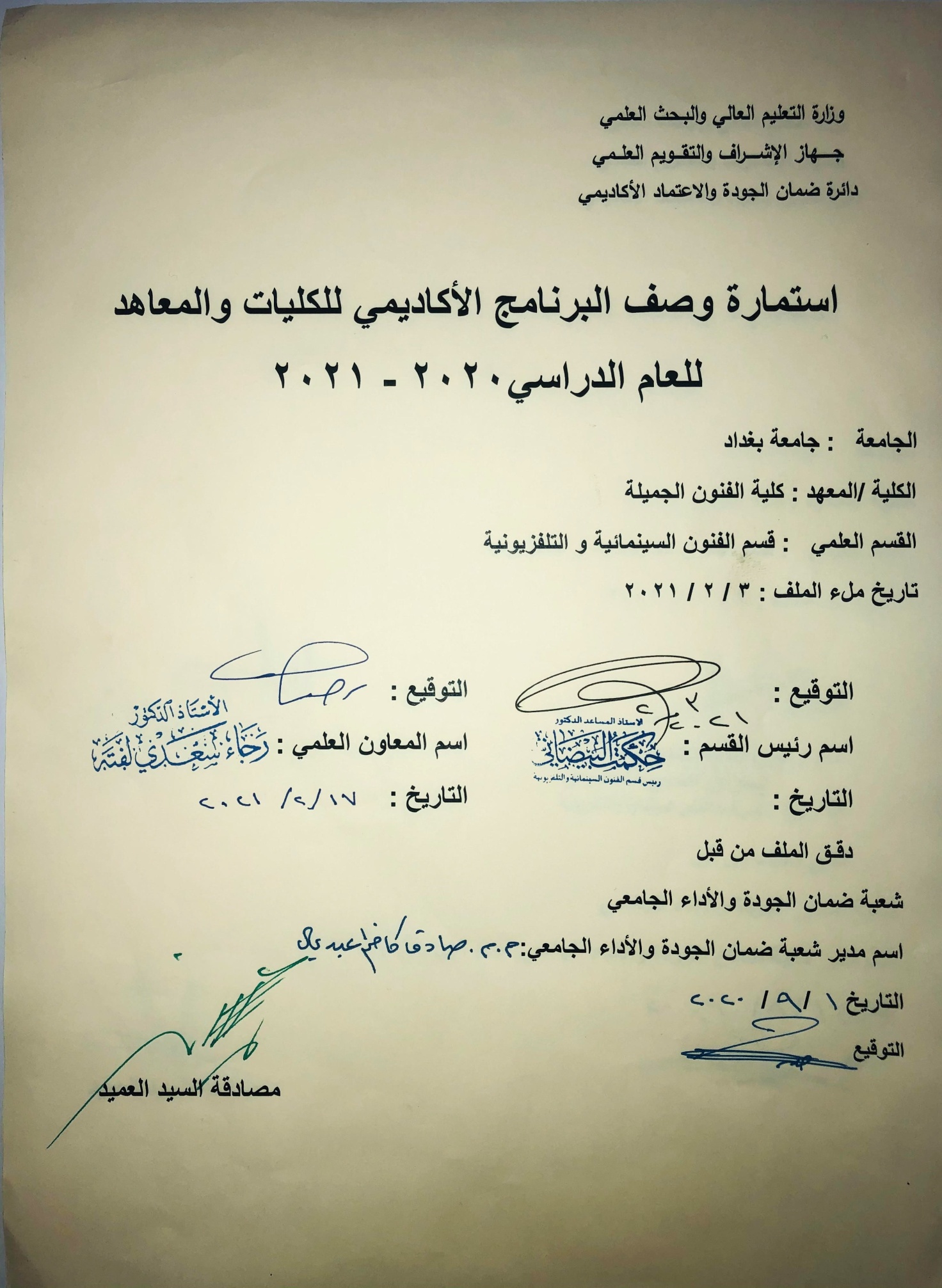 وصف تصميم المنطق الرقميوصف المقررالمؤسسة التعليميةكلية الفنون الجميلةالقسم الجامعي / المركزقسم الفنون السينمائية والتلفزيونيةاسم / رمز المقررتاريخ التصوير السينمائي و التلفزيونياشكال الحضور المتاحةالمرحلة الثانية /  تصوير الفصل / السنةسنويعدد الساعات الدراسية (الكلي)تاريخ اعداد هذا الوصفاهداف المقررالتعرف على تاريخ التصوير الفوتوغرافي والسينمائي والتلفزيوني , وإكساب الطالب مبادئ التصوير وحرفياته...    الاهداف المعرفية1: الاهداف المهارتية الخاصة بالمقررطرائق التعليم والتعلم: طرائق التقييم:ج – الاهداف الوجدانية والقيميةج 1طرائق التعليم والتعلمطرائق التقييم.د- المهارات العامة والتأهيلية المنقولة (المهارات الاخرى المتعلقة بقابلية التوظيف والتطور الشخصي)الاسبوعالساعاتمخرجات التعلم المطلوبةاسم الوحدة / المساق او الموضوعطريقة التعليمطريقة التقييم1بدايات التصوير الفوتوغرافينظري وعملي2تعريف الصورة الفوتوغرافية / مميزات الصورة الفوتوغرافية=3بناء الصورة الفوتوغرافية( جوهر مكونات الصورة . عناصر الصورة )=تصوير فوتوغرافي للطبيعة والأشخاص 4بناء الصورة (انتقاء الصورة , ابراز العناصر ,حجم التصوير )=تعليم بناء وتنظيم الصور الفوتوغرافية  5الفيلم الفوتوغرافي ( أنواعه النيجاتيف / البوزيتيف )=6بدايات السينما والعروض السينمائية / نظرية بقاء الصورة=مشاهدة نماذج فيلمية مختارة7امتحان الشهر الأول – الفصل الأول  .=8فصائل آلات التصوير الفوتوغرافية ( ذات الصندوق, ذات المنفاخ,آلات الهواة )=9الكاميرا السينمائية ( حركة شريط الفيلم داخل الكاميرا ) .=10أجزاء آلة التصوير ( العدسة .الغالق الحدقة , محدد الرؤية )=11العدسات , أنواع العدسات=مشاهدة أنواع العدسات وقراءة ارقامها بشكل عملي 12عمق الميدان=13التكوين في السينما والتلفزيونتعريف التكوين=14عناصر التكوين ( الخطوط , الكتل  الشكل)=مشاهدة نماذج فيلمية مختارة15امتحان الشهر الثاني -  الفصل الأول .=16عناصر التكوين (الفضاء, اللون ) .=17عناصر التكوين ( الإطار , الحركة ).=18أحجام اللقطات=تطبيق تصوير عملي لأحجام اللقطات 19بدايات التلفزيون=20الكاميرات التلفزيونية ( كاميرا الأستوديو كاميرا المحمولة ,كاميرا الهواة )=21التصوير الرقمي ..منظور تاريخي=مشاهدة نماذج فيلمية مختارة22امتحان الشهر الأول – الفصل الثاني .=23عملية التصوير الرقمي=24مفهوم فتحة العدسة واستخداماته الفنية=تطبيق عملي لأهمية فتحة العدسة  25مفهوم سرعة الغالق واستخداماته الفنية=26حساسة الضوء ISO=تطبيق عملي للحساسية 27مرشحات العدسات ( الفلاتر )=28موازنة اللون الأبيض / تصوير البورتريه=29فن الضوء /أساليب الإضاءة=تطبيق عملي للإضاءة 30امتحان الشهر الثاني – الفصل الثاني=الكتب المقررة المطلوبةكتاب الانا والهو المراجع الرئيسية (المصادر):أ. الكتب والمراجع التي يوصي بها  : ب. المراجع الالكترونية، مواقع الانترنيت: